			ПРЕСС-РЕЛИЗ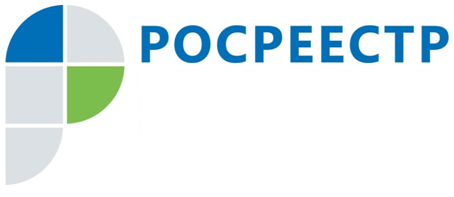 УПРАВЛЕНИЕ РОСРЕЕСТРА ПО МУРМАНСКОЙ ОБЛАСТИ ИНФОРМИРУЕТНОВЫЕ ВОЗМОЖНОСТИ ГОСУДАРСТВЕННОЙ РЕГИСТРАЦИИ – ПРИЕМ ДОКУМЕНТОВ ПО ЭКСТЕРРИТОРИАЛЬНОМУ ПРИНЦИПУФедеральный закон №218-ФЗ "О государственной регистрации недвижимости" с января 2017 года предоставил заявителям возможность подачи документов на государственную регистрацию прав и кадастровый учет недвижимости по экстерриториальному принципу.Теперь не нужно ехать в другой регион, а можно подать заявление по месту своего жительства. Для оказания услуги по экстерриториальному принципу выделены отдельные офисы в каждом субъекте России. Узнать адреса таких офисов можно на сайте Росреестра (https://rosreestr.ru) с помощью сервиса "Офисы и приемные". В случае подачи заявления по экстерриториальному принципу постановку на кадастровый учет и регистрацию сделок, ограничений и обременений проводит орган регистрации по месту нахождения объекта недвижимости. Государственная регистрация прав и/или кадастровый учет недвижимости проводятся на основании электронных документов, созданных органом регистрации по месту приема документов в бумажном виде. По итогам проведенной регистрации для заявителя формируется выписка из Единого государственного реестра недвижимости (ЕГРН). Регистрационная надпись на документах проставляется государственным регистратором по месту приема документов и содержит слова "Регистрация осуществлена по месту нахождения объекта", а также наименование соответствующего территориального органа Росреестра. Такой формат предоставления госуслуги делает ее максимально удобной, а также сокращает временные и финансовые затраты заявителей.И, надо сказать, данная услуга стала крайне востребованной заявителями, особенно с учетом специфики нашего региона. Так, в 2017 году от жителей Мурманской области было принято 2 931 заявление по экстерриториальному принципу (2 732 на регистрацию прав, 199 на кадастровый учет). А за 4 месяца текущего года уже подано 1 232 заявления.В Мурманской области сдать документы на государственную регистрацию прав и/или кадастровый учет своей недвижимости вне зависимости от того, где находится объект, можно в офисах филиала ФГБУ «ФКП Росреестра» по Мурманской области (Кадастровой палаты), расположенных в г. Мурманске по адресу: ул. Полярные Зори, д. 44, и в г. Апатиты по адресу: ул. Ферсмана, д. 6.Просим об опубликовании (с указанием, при наличии, ссылки) уведомить по электронной почте: 51_upr@rosreestr.ruКонтакты для СМИ: Соколовская Лилия Николаевна, тел. (8152) 44-11-66